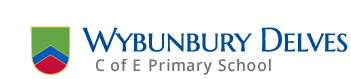                          OUT OF SCHOOL CLUB REGISTRATION INFORMATIONChild’s detailsParent/Guardian detailsEmergency contact details (Please provide details of two people we can contact if we are unable to get hold of you)Child’s DoctorAbout your childI have read and understood Out of School Club’s Terms and Conditions 2023/24 and Welcome Pack 2023/24.I know that in using the club that I must abide by them.Signature of Parent/Carer…………………………………………………………………………………………..	Date:                                      …………………………………………………………………………………………..First Name:Surname:What he/she likes to be called:Date of birth:Title:First Name:First Name:Surname:Title:First Name:First Name:Surname:Home address:Home address:Home address:Home address:Home address (if different)Home address (if different)Home address (if different)Home address (if different)Does this child normally live at this address? Yes/NoDoes this child normally live at this address? Yes/NoDoes this child normally live at this address? Yes/NoDoes this child normally live at this address? Yes/NoDoes the child normally live at this address? Yes/NoDoes the child normally live at this address? Yes/NoDoes the child normally live at this address? Yes/NoDoes the child normally live at this address? Yes/NoWork address:Work address:Work address:Work address:Work address:Work address:Work address:Work address:Home Number:Home Number:Mobile Number:Mobile Number:Home Number:Home Number:Mobile Number:Mobile Number:Email address:Email address:Email address:Email address:Email address:Email address:Email address:Email address:Does this person have parental responsibility? Yes/NoDoes this person have parental responsibility? Yes/NoDoes this person have parental responsibility? Yes/NoDoes this person have parental responsibility? Yes/NoDoes this person have parental responsibility? Yes/NoDoes this person have parental responsibility? Yes/NoDoes this person have parental responsibility? Yes/NoDoes this person have parental responsibility? Yes/NoDoes anyone else have parental responsibility for this child? Yes/No   If yes, please provide details on the reverse of this formDoes anyone else have parental responsibility for this child? Yes/No   If yes, please provide details on the reverse of this formDoes anyone else have parental responsibility for this child? Yes/No   If yes, please provide details on the reverse of this formDoes anyone else have parental responsibility for this child? Yes/No   If yes, please provide details on the reverse of this formDoes anyone else have parental responsibility for this child? Yes/No   If yes, please provide details on the reverse of this formDoes anyone else have parental responsibility for this child? Yes/No   If yes, please provide details on the reverse of this formDoes anyone else have parental responsibility for this child? Yes/No   If yes, please provide details on the reverse of this formDoes anyone else have parental responsibility for this child? Yes/No   If yes, please provide details on the reverse of this formName:Name:Telephone Number:Mobile Number:Address:Address:Address:Relationship to the child:Name:Name:Telephone Number:Mobile Number:Address:Address:Address:Relationship to the child:Password for emergency pickupName of Doctor:Name of Doctor:Address:Telephone:Please detail any additional/special needs your child has: (Please provide full details)Please provide any dietary requirements/food allergies for your child: (Please provide full details)Please provide details of medical conditions and medicationIs there anything your child doesn’t like (food, games etc) or is scared of?What are your child’s favourite activities?